به نام ایزد  دانا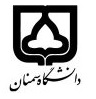 (کاربرگ طرح درس)                   تاریخ بهروز رسانی:10/12/1397 دانشکده      دامپزشکی                                               نیمسال دوم سال تحصیلی 98-97بودجهبندی درسمقطع: کارشناسی□  کارشناسی ارشد□  دکتری□مقطع: کارشناسی□  کارشناسی ارشد□  دکتری□مقطع: کارشناسی□  کارشناسی ارشد□  دکتری□تعداد واحد: نظری1 عملی 1تعداد واحد: نظری1 عملی 1فارسی: جراحی عمومی دامهای کوچکفارسی: جراحی عمومی دامهای کوچکفارسی: جراحی عمومی دامهای کوچکنام درسپیشنیازها و همنیازها: اصول جراحی پیشنیازها و همنیازها: اصول جراحی پیشنیازها و همنیازها: اصول جراحی پیشنیازها و همنیازها: اصول جراحی پیشنیازها و همنیازها: اصول جراحی لاتین: small animal surgeryلاتین: small animal surgeryلاتین: small animal surgeryنام درسشماره تلفن اتاق:شماره تلفن اتاق:شماره تلفن اتاق:شماره تلفن اتاق:مدرس/مدرسین: دکتر حمیدرضا مسلمیمدرس/مدرسین: دکتر حمیدرضا مسلمیمدرس/مدرسین: دکتر حمیدرضا مسلمیمدرس/مدرسین: دکتر حمیدرضا مسلمیمدرس/مدرسین: دکتر حمیدرضا مسلمیمنزلگاه اینترنتی:منزلگاه اینترنتی:منزلگاه اینترنتی:منزلگاه اینترنتی:پست الکترونیکی:                                                                                                    h.moslemi@semnan.ac.irپست الکترونیکی:                                                                                                    h.moslemi@semnan.ac.irپست الکترونیکی:                                                                                                    h.moslemi@semnan.ac.irپست الکترونیکی:                                                                                                    h.moslemi@semnan.ac.irپست الکترونیکی:                                                                                                    h.moslemi@semnan.ac.irبرنامه تدریس در هفته و شماره کلاس:برنامه تدریس در هفته و شماره کلاس:برنامه تدریس در هفته و شماره کلاس:برنامه تدریس در هفته و شماره کلاس:برنامه تدریس در هفته و شماره کلاس:برنامه تدریس در هفته و شماره کلاس:برنامه تدریس در هفته و شماره کلاس:برنامه تدریس در هفته و شماره کلاس:برنامه تدریس در هفته و شماره کلاس:اهداف درس: آموزش تئوری و عملی تکنیکهای جراحی متداول در دامهای کوچکاهداف درس: آموزش تئوری و عملی تکنیکهای جراحی متداول در دامهای کوچکاهداف درس: آموزش تئوری و عملی تکنیکهای جراحی متداول در دامهای کوچکاهداف درس: آموزش تئوری و عملی تکنیکهای جراحی متداول در دامهای کوچکاهداف درس: آموزش تئوری و عملی تکنیکهای جراحی متداول در دامهای کوچکاهداف درس: آموزش تئوری و عملی تکنیکهای جراحی متداول در دامهای کوچکاهداف درس: آموزش تئوری و عملی تکنیکهای جراحی متداول در دامهای کوچکاهداف درس: آموزش تئوری و عملی تکنیکهای جراحی متداول در دامهای کوچکاهداف درس: آموزش تئوری و عملی تکنیکهای جراحی متداول در دامهای کوچکامکانات آموزشی مورد نیاز:امکانات آموزشی مورد نیاز:امکانات آموزشی مورد نیاز:امکانات آموزشی مورد نیاز:امکانات آموزشی مورد نیاز:امکانات آموزشی مورد نیاز:امکانات آموزشی مورد نیاز:امکانات آموزشی مورد نیاز:امکانات آموزشی مورد نیاز:امتحان پایانترمامتحان میانترمارزشیابی مستمر(کوئیز)ارزشیابی مستمر(کوئیز)فعالیتهای کلاسی و آموزشیفعالیتهای کلاسی و آموزشینحوه ارزشیابینحوه ارزشیابینحوه ارزشیابی15---55درصد نمرهدرصد نمرهدرصد نمرهFossum & et al, Small animal surgery, 5th ed, 2019.Brinker, Piermattei and Flo, Handbook of Small Animal Orthopedics and Fracture Repair, 5th  ed, 2016حمیدرضا مسلمی و ملیکا دانش، راهنمای تکنیکهای بیحسی و بیدردی ناحیهای در حیوانات کوچک، چاپ اول، 1397.ناصر وصال، اصول بیهوشی دامپزشکی، چاپ چهارم، 1394.ناصر وصال، بیهوشی کاربردی در دامپزشکی، چاپ اول، 1393.Fossum & et al, Small animal surgery, 5th ed, 2019.Brinker, Piermattei and Flo, Handbook of Small Animal Orthopedics and Fracture Repair, 5th  ed, 2016حمیدرضا مسلمی و ملیکا دانش، راهنمای تکنیکهای بیحسی و بیدردی ناحیهای در حیوانات کوچک، چاپ اول، 1397.ناصر وصال، اصول بیهوشی دامپزشکی، چاپ چهارم، 1394.ناصر وصال، بیهوشی کاربردی در دامپزشکی، چاپ اول، 1393.Fossum & et al, Small animal surgery, 5th ed, 2019.Brinker, Piermattei and Flo, Handbook of Small Animal Orthopedics and Fracture Repair, 5th  ed, 2016حمیدرضا مسلمی و ملیکا دانش، راهنمای تکنیکهای بیحسی و بیدردی ناحیهای در حیوانات کوچک، چاپ اول، 1397.ناصر وصال، اصول بیهوشی دامپزشکی، چاپ چهارم، 1394.ناصر وصال، بیهوشی کاربردی در دامپزشکی، چاپ اول، 1393.Fossum & et al, Small animal surgery, 5th ed, 2019.Brinker, Piermattei and Flo, Handbook of Small Animal Orthopedics and Fracture Repair, 5th  ed, 2016حمیدرضا مسلمی و ملیکا دانش، راهنمای تکنیکهای بیحسی و بیدردی ناحیهای در حیوانات کوچک، چاپ اول، 1397.ناصر وصال، اصول بیهوشی دامپزشکی، چاپ چهارم، 1394.ناصر وصال، بیهوشی کاربردی در دامپزشکی، چاپ اول، 1393.Fossum & et al, Small animal surgery, 5th ed, 2019.Brinker, Piermattei and Flo, Handbook of Small Animal Orthopedics and Fracture Repair, 5th  ed, 2016حمیدرضا مسلمی و ملیکا دانش، راهنمای تکنیکهای بیحسی و بیدردی ناحیهای در حیوانات کوچک، چاپ اول، 1397.ناصر وصال، اصول بیهوشی دامپزشکی، چاپ چهارم، 1394.ناصر وصال، بیهوشی کاربردی در دامپزشکی، چاپ اول، 1393.Fossum & et al, Small animal surgery, 5th ed, 2019.Brinker, Piermattei and Flo, Handbook of Small Animal Orthopedics and Fracture Repair, 5th  ed, 2016حمیدرضا مسلمی و ملیکا دانش، راهنمای تکنیکهای بیحسی و بیدردی ناحیهای در حیوانات کوچک، چاپ اول، 1397.ناصر وصال، اصول بیهوشی دامپزشکی، چاپ چهارم، 1394.ناصر وصال، بیهوشی کاربردی در دامپزشکی، چاپ اول، 1393.Fossum & et al, Small animal surgery, 5th ed, 2019.Brinker, Piermattei and Flo, Handbook of Small Animal Orthopedics and Fracture Repair, 5th  ed, 2016حمیدرضا مسلمی و ملیکا دانش، راهنمای تکنیکهای بیحسی و بیدردی ناحیهای در حیوانات کوچک، چاپ اول، 1397.ناصر وصال، اصول بیهوشی دامپزشکی، چاپ چهارم، 1394.ناصر وصال، بیهوشی کاربردی در دامپزشکی، چاپ اول، 1393.منابع و مآخذ درسمنابع و مآخذ درستوضیحاتمبحثشماره هفته آموزشیآرام بخشی، بیهوشی عمومی و مراقبتهای آن در دامهای کوچک1جراحیهای محوطهی دهانی2جراحی محوطه یطنی- لاپاروتومی (سلیوتومی)3جراحیهای مری4جراحیهای معده5جراحیهای روده کوچک6جراحیهای روده بزرگ7جراحیهای کبد و طحال8جراحیهای دستگاه تناسلی نر9جراحیهای دستگاه تناسلی ماده10جراحیهای دستگاه ادراری11جراحیهای چشم12جراحیهای گوش و دم13فتقها14جراحیهای دستگاه تنفس15اصول ارتوپدی و شکسته بندی 16